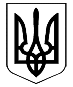 Великодимерська селищна радаБроварського району Київської областіВИКОНАВЧИЙ КОМІТЕТР І Ш Е Н Н Я26 березня  2018 року                                                                                      № 36Про забезпечення охорони правопорядку на території Великодимерської об’єднаної територіальної громадиОдним із критеріїв нормальної життєдіяльності громади є спокійна криміногенна ситуація в населених пунктах громади, продуктивна співпраця дільничних інспекторів поліції та Громадського формування «Захист» щодо профілактики злочинів та правопорушень на території селища, керуючись п.2 ч.1 ст.38 Закону України «Про місцеве самоврядування в Україні», виконком селищної радиВ И Р І Ш И В :Доповідь  Кацюби Ю.Ю.  про стан правопорядку на території громади прийняти до відома.Контроль за роботою в сфері профілактики злочинів та правопорушень в селищі покласти на Губського М.І., заступника селищного голови.Селищний голова                                               	                           А.Б. Бочкарьов